Geografia kl. VI, 15.04Temat: Turystyka Europy Południowej1.Co oznacza termin turystyka?2. Czym charakteryzuje się klimat śródziemnomorski?3. Wymień turystyczne kraje Europy Południowej.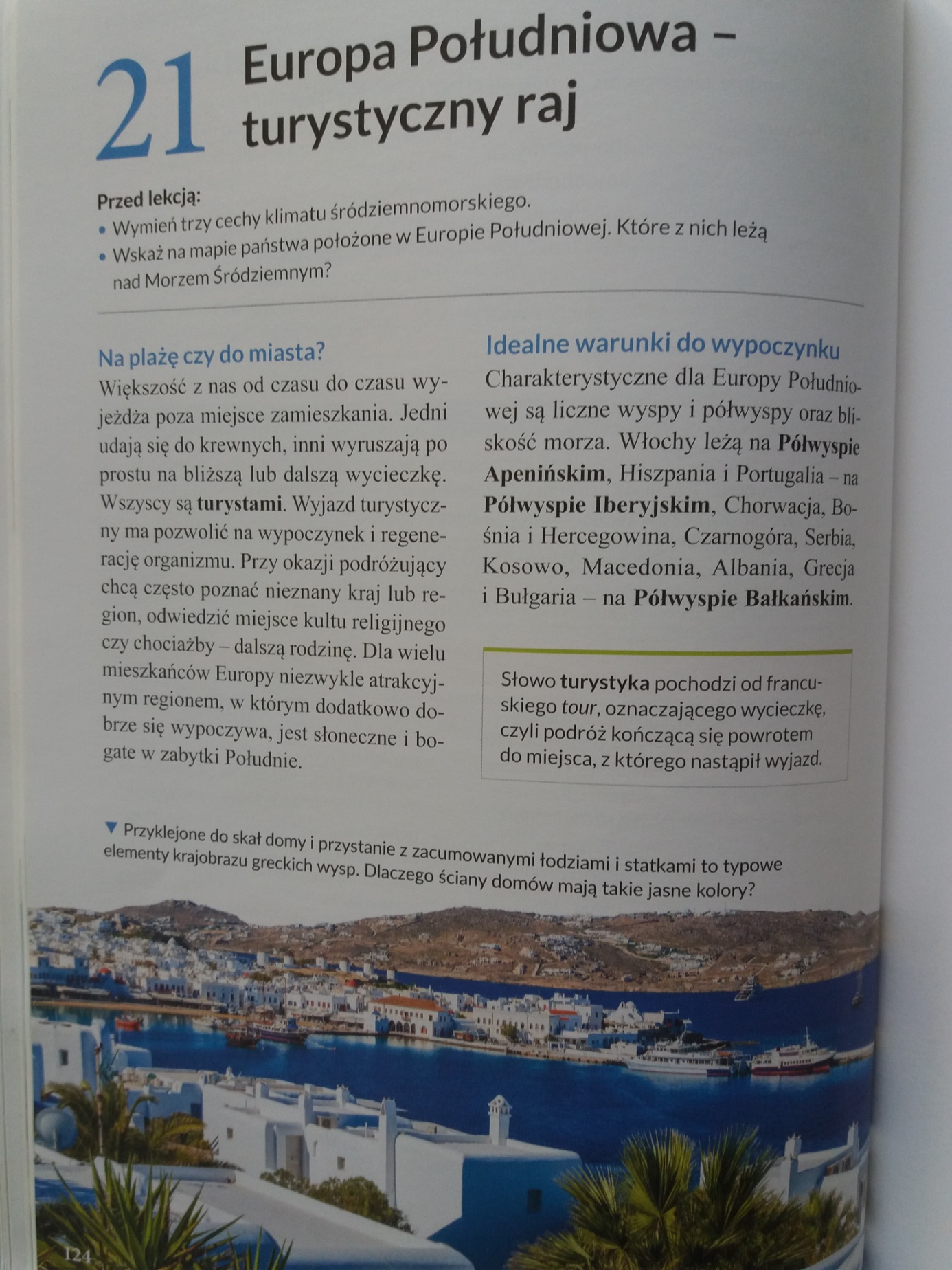 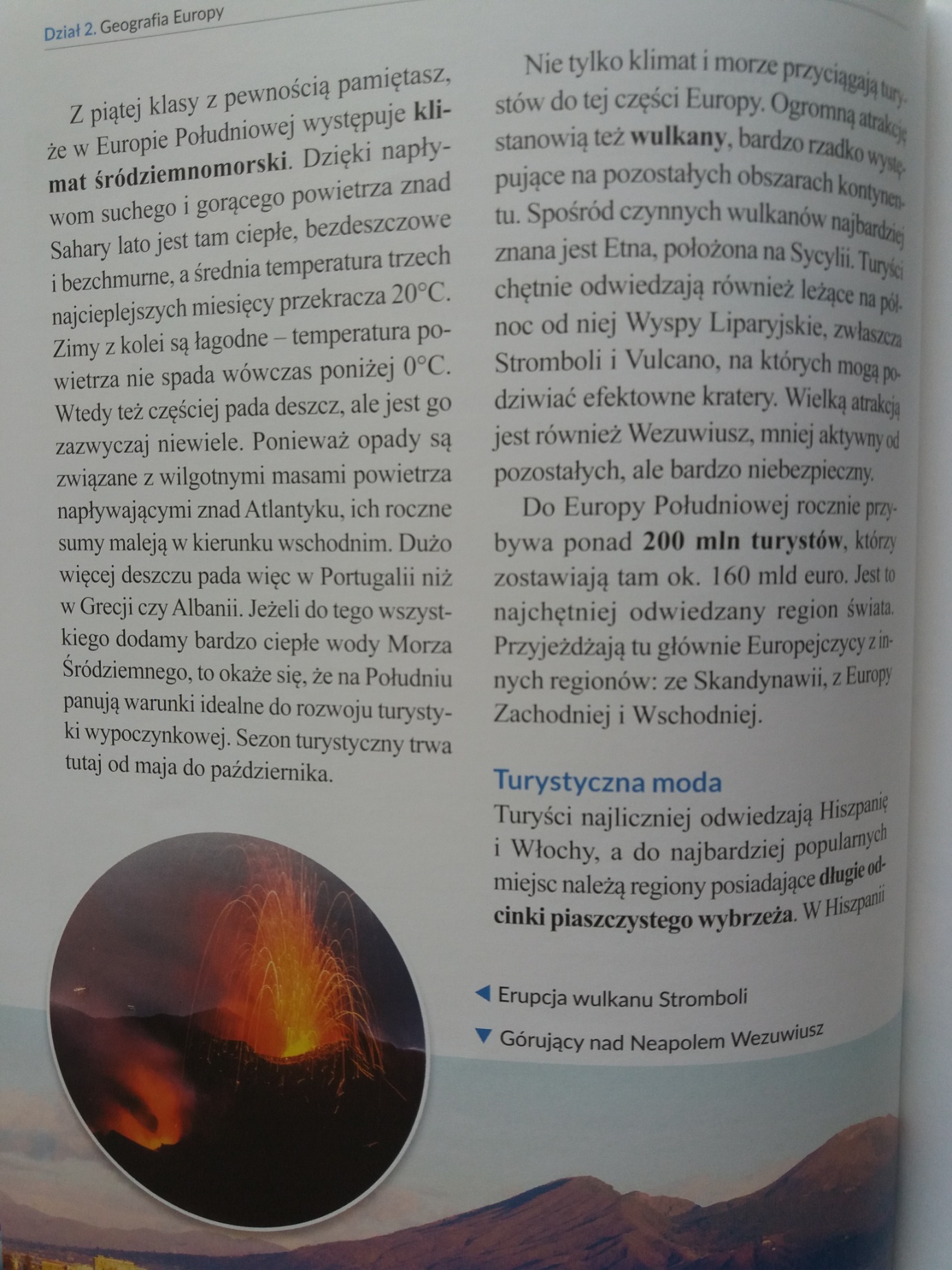 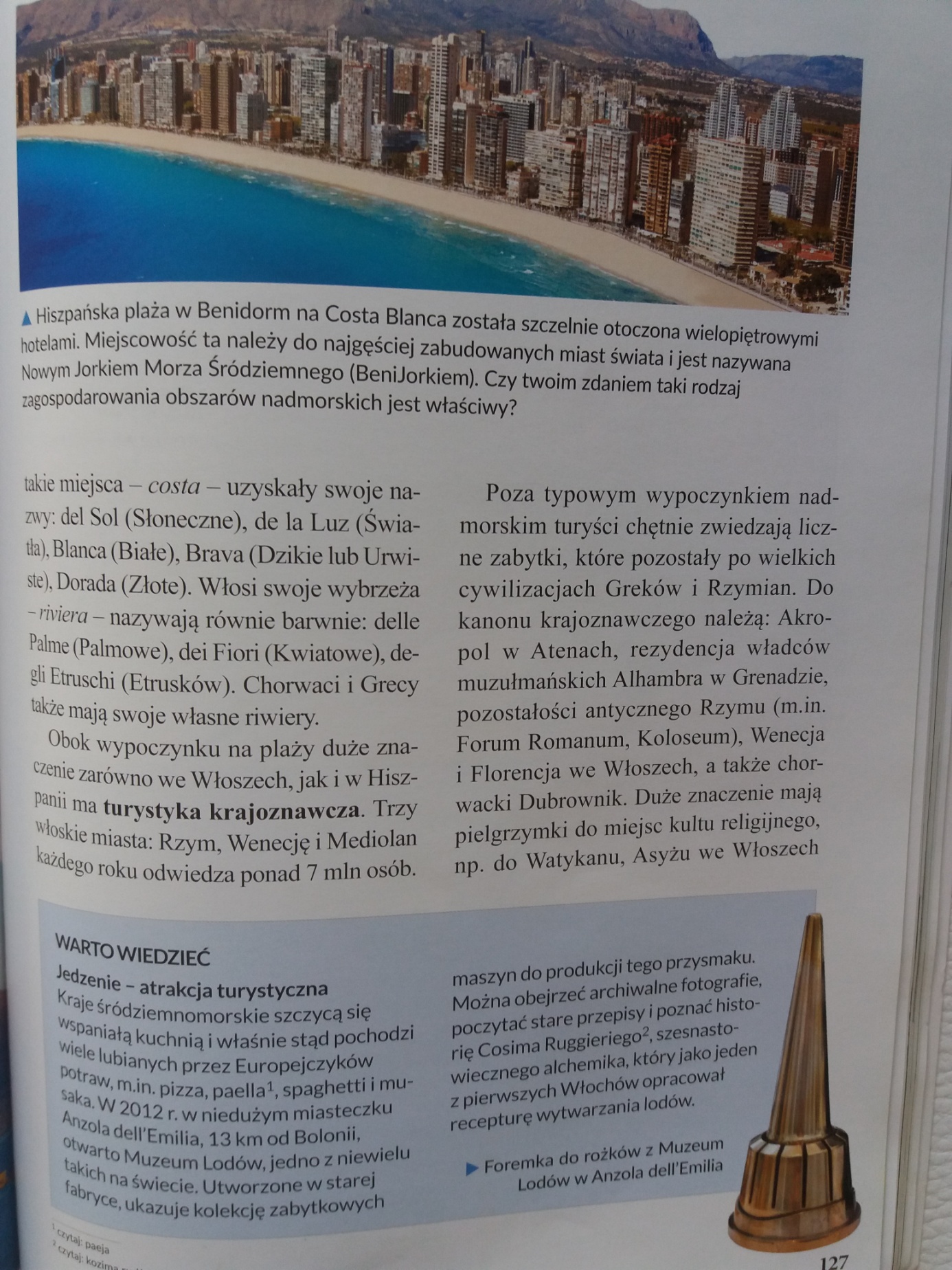 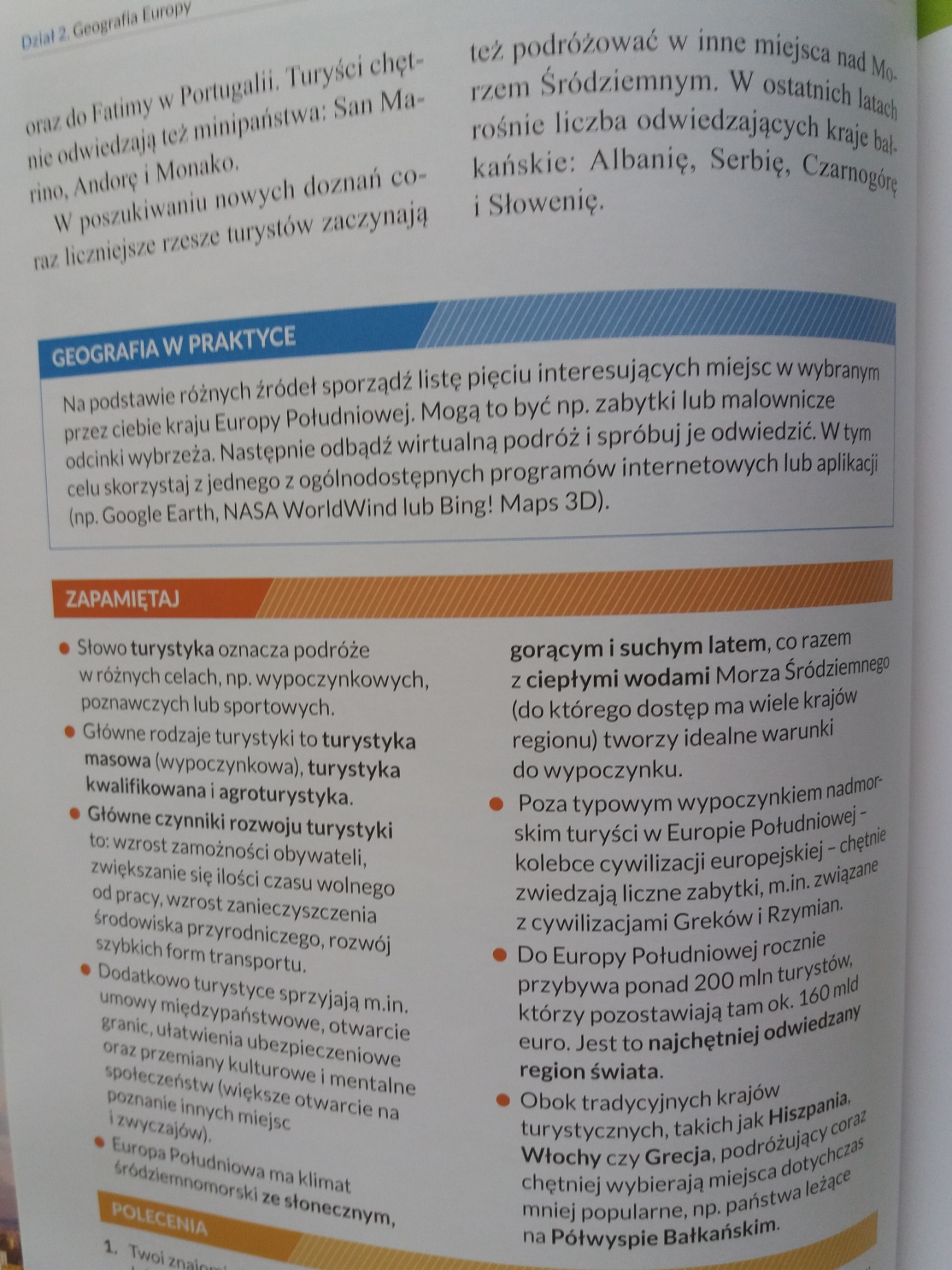 